BackstageReplenish, Session 1by Lance WittLeading in Ministry TodayYou can’t separate leadership from the leader.You can’t divorce the message from the messenger.Every Leader Functions on Two StagesFront Stage – Public world of leadership and your ministryBack Stage – Private world of the leader

The Christian life is inside out.

The private informs the public.Thus says the Lord: “Stand by the roads, and look, and ask for the ancient paths, where the good way is; and walk in it, and find rest for your souls.”- Jeremiah 6:16 (ESV)My Takeaway/CloserEvery leader functions on two stages—the front stage and the back stage.The front stage is the public world of leadership.The back stage is the private world of the leader.QuestionsWho’s talking to you about you and your backstage life?What’s your takeaway?What’s your action step?BackstageReplenish, Session 1by Lance WittLeading in Ministry TodayYou can’t separate __________________________________ from the leader.You can’t divorce the __________________________ from the messengerEvery Leader Functions on Two Stages_______________________  ___________________ – Public world of leadership____________________  ____________________ – Private world of the leader

The Christian life is __________________________ out.

The ____________________________ informs the public.Thus says the Lord: “Stand by the roads, and look, and ask for the ancient paths, where the good way is; and walk in it, and find rest for your souls.”- Jeremiah 6:16 (ESV)Takeaway_________________________________________________________________________________________________________Notes____________________________________________________________________________________________________________________________________________________________________________________________________________________________________________________________________________________________________________________________________________________________________________________________________________________________________GiftReplenish, Session 2by Lance WittAvoid an unhealthy attachment to ministry.
Avoid a dangerous detachment from Jesus.I call heaven and earth to witness against you today, that I have set before you life and death, blessing and curse. Therefore choose life, that you and your offspring may live.- Deuteronomy 30:19 (ESV)Now choose life.Six powerful words: For the Lord is your life.When Christ who is your life appears, then you also will appear with him in glory.- Colossians 3:4 (ESV)My Takeaway/CloserJesus has to be first.Ministry comes second.QuestionsI remember when…. (fill in the blank)Are you still in love with Jesus?Is your relationship with Him stuck? Is it mechanical?What are some substitutes we have for Jesus? (ministry, church, spouse, kids)Is your emphasis on the box, or the gift?What’s your takeaway?What’s your action step?GiftReplenish, Session 2by Lance WittAvoid an unhealthy attachment to ______________________________.
Avoid a dangerous detachment from __________________________.I call heaven and earth to witness against you today, that I have set before you life and death, blessing and curse. Therefore choose life, that you and your offspring may live.- Deuteronomy 30:19 (ESV)Now choose _____________________.Six powerful words: For the _____________________ is your life.When Christ who is your life appears, then you also will appear with him in glory.- Colossians 3:4 (ESV)Takeaway_________________________________________________________________________________________________________Notes____________________________________________________________________________________________________________________________________________________________________________________________________________________________________________________________________________________________________________________________________________________________________________________________________________________________________BucketReplenish, Session 3by Lance WittIf we could plot the trajectory of your soul…
Where does it end up?
Your soul is like a bucket:External forces can poke a hole in your bucket.Internal forces also poke holes in your bucket.“Be still, and know that I am God.    I will be exalted among the nations,    I will be exalted in the earth!”- Psalm 46:10 (ESV)Don’t lead, manage and preach from an empty bucket.Your soul is the most important ministry tool that you possess.My Takeaway/CloserTake care of your soul and keep your bucket filled.Don’t let things on the inside or outside poke holes in your bucket.QuestionsWhy are we so busy?Why are we so driven?Why can't we say no?Why is it so important to us what other people think?What’s your takeaway?What’s your action step?BucketReplenish, Session 3by Lance WittIf we could plot the trajectory of your soul…
Where does it _________________  ____________?
Your soul is like a bucket:_____________________________  forces can poke a hole in your bucket._____________________________ forces also poke holes in your bucket.“Be still, and know that I am God.    I will be exalted among the nations,    I will be exalted in the earth!”- Psalm 46:10 (ESV)Don’t lead, manage and preach from an _______________________ bucket.Your _____________________ is the most important ministry tool that you possess.Takeaway_________________________________________________________________________________________________________Notes____________________________________________________________________________________________________________________________________________________________________________________________________________________________________________________________________________________________________________________________________________________________________________________________________________________________________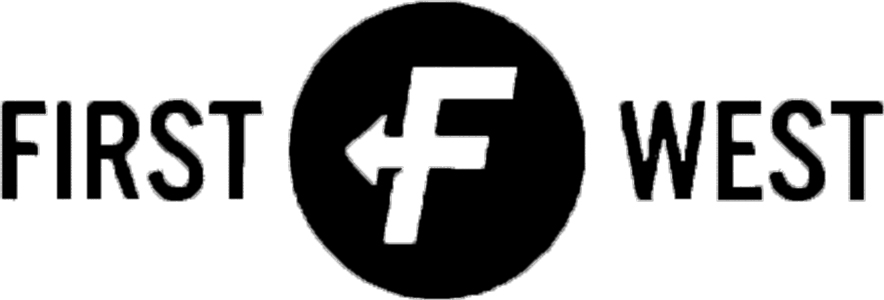 |    Development    |    January 12, 2016|    Development    |    January 12, 2016|    Development    |    January 26, 2016|    Development    |    January 26, 2016|    Development    |    February 9, 2016|    Development    |    February 9, 2016